Перечень программ для ИТЭБ РАН:			     - «Старт»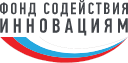 -«Умник»-«Развитие»-«Коммерциализация»- Sk RnD Market -Инновационный центр «Сколково» Микрогранты-Московский инновационный кластер -Минпромторг ГП «Развитие промышленности и повышение ее конкурентоспособности»--Минпромторг ГП «Развитие фармакологической и медицинской промышленности»